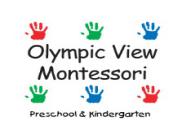 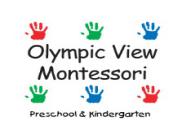 Olympic View Montessori 2019-2020 School YearTUITION PAYMENT OPTIONSTuition Payment Option:   12  Monthly  10  Monthly  Semi-Annual   Tri-Annual  Annual  prepaid Annual         (Please select one payment option above)Curriculum FeesCurriculum fees are divided and withdrawn per your tuition plan via Facts Tuition Management. Please see back for information on these fees. Preschool	½ day $185		Full Day $255Kindergarten	½ day $220		Full Day $285Application and Enrollment fees (non-refundable): Application Fee  $25 	Enrollment fee: $150 Full Tuition Annual prepaid tuition 5% discountPaid 6/5Annual tuition 4% discountDue 7/25Tri Annual tuition2% discount  Due 7/25, 11/25,  3/25Semi-annual tuition2% discount  Due 7/25, 1/2510 monthly payments 7/25 or 8/112 monthly PaymentsStarting  6/25 or7/53 Day morning8:45am-11:45am$5,050$4,798$4,848$4,9493 Payments of $1,650	$4,9492 Payments of  $2,475$505$4203 day afternoon12:15pm-3:00pm$4,820$4,579$4,628$4,7243 Payments of  $1,575$4,7242 Payments of  $2,362$482$4023 full day8:45am-3:00pm$7,690$7,306$7,383$7,5373 Payments of  $2,512$7,5372 Payments of  $3,768$769$6405 day morning8:45am-11:45am$7,160$6,802$6,874$7,0173 Payments of  $2,339$7,0172 Payments of  $3,508$716$5965 day afternoon12:15pm-3:00pm$6,940$6,595$6,663$6,8023 Payments of  $2,267$6,8022 Payments of  $3,401$694$5785 full day8:45am-3:00pm$9,010$8,560$8,650$8,8303 Payments of  $2,943$8,8302 Payments of  $4,415$901$751